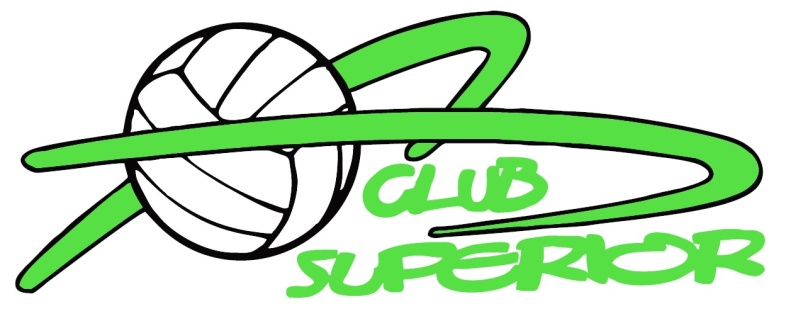  Club Superior Handbook Acknowledgement FormACKNOWLEDGEMENT FORMFOR “CLUB SUPERIOR VOLLEYBALLHANDBOOK AND CONTRACT FOR PARTICIPATION”ACKNOWLEDGEMENT OF THE HANDBOOK I have received and read the Club Superior Handbook and Contract for Participation (“the Handbook”) and understand its contents. I understand that I have an obligation to fully comply with the Handbook and all its contents. After signing this Acknowledgement Form you must return it with your paperwork to the coach at or prior to the first practice. No player may practice or participate in Club Superior activities until this form is complete and submitted.PLAYER NAME AND SIGNATURE                                            PARENT NAME AND SIGNATURE Player Name__________________________ 		Parent Name__________________________ Player Signature ______________________ 		Parent Signature ______________________ Date of Signature _____________________ 		Date of Signature _____________________